МУНИЦИПАЛЬНОЕ БЮДЖЕТНОЕ ОБЩЕОБРАЗОВАТЕЛЬНОЕ УЧРЕЖДЕНИЕ СРЕДНЯЯ ОБЩЕОБРАЗОВАТЕЛЬНАЯ ШКОЛА № 2 г.КАНСКА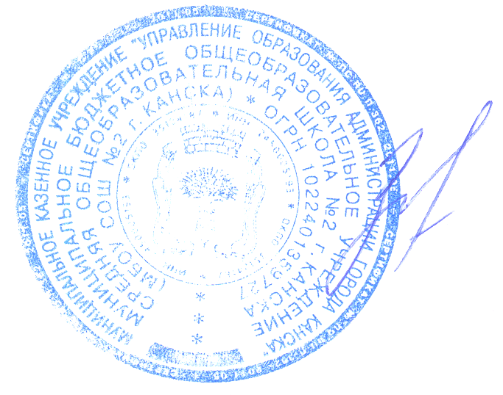 Регламент оказания помощи при работе в информационной системе «Электронный журнал ЭлЖур» при переходе МБОУ СОШ № 2 на безбумажный вариант ведения журналов успеваемости обучающихсяОбщие положенияНастоящий регламент определяет график и условия оказания помощи сотрудникам муниципального бюджетного общеобразовательного учреждения средней общеобразовательной школы № 2 города Канска при работе в информационной системе «Электронный журнал ЭлЖур» (далее - ИС «Электронный журнал ЭлЖур») при переходе на безбумажный вариант ведения журналов успеваемости обучающихся (далее-ББЖ), а также родителям (законным представителям) обучающихся при работе в ИС «Электронный журнал ЭлЖур».Функциональные обязанности сотрудника МБОУ СОШ № 2 г.Канска, ответственного за консультирование при работе в ИС «Электронный журнал ЭлЖур» при переходе на ББЖ.Сотрудник МБОУ СОШ № 2 г.Канска, ответственный за консультирование по вопросам работы в ИС «Электронный журнал ЭлЖур» при переходе ОО на ББЖ, назначается Приказом директора МБОУ СОШ № 2 г.Канска, Сотрудник МБОУ СОШ № 2 г.Канска составляет график оказания помощи при работе в ИС «Электронный журнал ЭлЖур», утверждает его совместно с директором МБОУ СОШ № 2 г.Канска и в соответствии с утвержденным графиком проводит консультации по следующим направлениям:обучение новых сотрудников МБОУ СОШ № 2 г.Канска работе в ИС «Электронный журнал ЭлЖур» в срок не позднее трёх  рабочих дней со дня вступления в должность нового сотрудника.2) консультирование сотрудников МБОУ СОШ № 2 г.Канска по вопросам ввода следующей информации в ИС «Электронный журнал ЭлЖур»:- учет расписания;- учет текущей и итоговой успеваемости;- учет посещаемости; - ведение поурочного планирования;- проведения уроков.График оказания помощи при работе в ИС «Электронный журнал ЭлЖур» при переходе МБОУ СОШ № 2 г.Канска на ББЖ должен быть размещен на информационном стенде МБОУ СОШ № 2 г.Канска и на сайте МБОУ СОШ № 2 г.Канска.3) оказание помощи родителям (законным представителям) при работе в ИС «Электронный журнал ЭлЖур».Оказание помощи сотрудникам МБОУ СОШ № 2 г.Канска при работе в ИС «Электронный журнал ЭлЖур»  при переходе на ББЖ	Обращение за помощью производится лично в приемные часы в соответствии с утвержденным графиком  либо с использованием коммуникационных средств: По телефону +79080257320. Через электронную почту: trofimov-egor-87@yandex.ru. Формулировка затруднения, возникшего в результате работы в ИС «Электронный журнал ЭлЖур», должна быть четкой, конкретной, понятной для сотрудника, уполномоченного оказывать помощь при работе в ИС «Электронный журнал ЭлЖур» ББЖ. Оказание помощи родителям (законным представителям) обучающихся при работе в ИС «Электронный журнал ЭлЖур»Сотрудники МБОУ СОШ № 2 г.Канска проводят консультации родителей (законных представителей) по работе в ИС «Электронный журнал ЭлЖур»:При личном обращении, в том числе на родительских собраниях.Оказание помощи сотрудникам МБОУ СОШ № 2 г.Канска, родителям (законным представителям) обучающихся в случае возникновения нештатной ситуацийПри возникновении нештатной ситуаций при использовании ИС «Электронный журнал ЭлЖур»    ББЖ сотрудникам МБОУ СОШ № 2 г.Канска, родителям (законным представителям) обучающихся необходимо самостоятельно обратиться за консультационной поддержкой в Службу поддержки ИС «Электронный журнал ЭлЖур» или по электронной почте.Оказание помощи специалистами Службы поддержки ИС «Электронный журнал ЭлЖур» пользователям (сотрудникам МБОУ СОШ № 2 г.Канска, родителям (законным представителям) обучающихся) при возникновении нештатной ситуации при работе в ИС «Электронный журнал ЭлЖур»	Оказание помощи специалистами Службы поддержки ИС «Электронный журнал ЭлЖур» пользователям (сотрудникам МБОУ СОШ № 2 г.Канска, родителям (законным представителям) обучающихся) осуществляется в соответствии с Регламентом работы Службы поддержки ИС «Электронный журнал ЭлЖур». Регистрация обращений по электронной почте Службы поддержки осуществляется круглосуточно в режиме 24х7, включая выходные и праздничные дни. Регистрация телефонных обращений по телефону Службы поддержки осуществляется ежедневно с 9:00 до 21:00 по московскому времени.Обработка обращений по электронной почте и по телефону Службы поддержки осуществляется ежедневно с 9:00 до 21:00 по московскому времени.	При обращении пользователей по многоканальному телефону в нерабочие часы, будет предложено оставить голосовое сообщение с указанием контактных данных для обратной связи. В этом случае оператор свяжется с пользователем для регистрации и обработки обращения в рабочее время.Требования к обращению в Службу поддержки:Пользователь, обращающийся в Службу поддержки, должен обладать навыками работы с персональным компьютером и в сети Интернет.Перед обращением в Службу поддержки пользователю необходимо изучить доступную информацию по возникшему вопросу в документации и руководствах. Если вопрос уже рассматривался, но требует дополнительного пояснения, следует указать ссылку на исходный документ или обсуждение.Причины для отклонения обращения пользователя Службой поддержки могут быть следующими:Пользователь не может предоставить достаточно исходной информации для выявления и решения проблемы.Вопрос задан некорректно или обсуждение вопроса проводится неконструктивно, и решение проблемы затягивается из-за несвоевременного предоставления информации по обращению.УтверждаюДиректор МБОУ СОШ № 2 г.Канска__________________И.Е. Злобина«24» августа 2018 г.